Presentation TipsWays to improve your presentation for everyone in the audience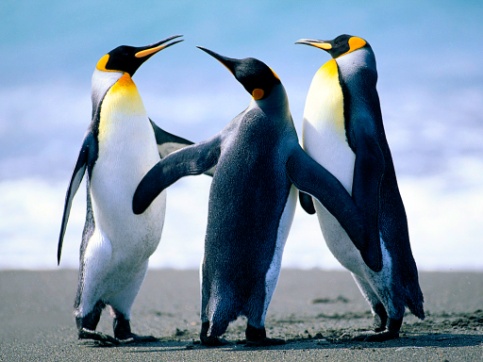 Keep some light on the speakerUse a microphoneArrange the room in a semi-circleRepeat questions from the audienceProvide powerpoint handouts prior to the presentationSpeak clearly and at an even paceProvide closed captioning  when available or locate a transcript of the video/dvdOrganize small group activities to have no more than 5 in a groupOuch! Follow-up UNL Diversity CommitteeCmh—12-20-10